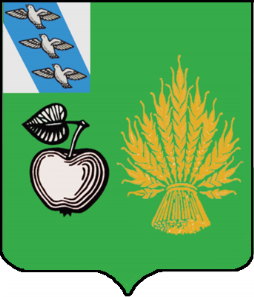 АДМИНИСТРАЦИЯБЕЛОВСКОГО РАЙОНА КУРСКОЙ ОБЛАСТИП О С Т А Н О В Л Е Н И Еот 28.12.2023г. №1447307 910 Курская область, сл.БелаяНа основании статьи 215.1 Бюджетного кодекса Российской Федерации, Федерального закона от 06.10.2003г. №131-ФЗ «Об общих принципах организации местного самоуправления Российской Федерации», Устава муниципального района «Беловский район» Курской области, Администрация Беловского района Курской области ПОСТАНОВЛЯЕТ:1.Утвердить прилагаемое Положение о мерах по обеспечению исполнения бюджета муниципального района «Беловский район» Курской области.2.Настоящее постановление подлежит применению при исполнении бюджета муниципального района «Беловский район» Курской области, начиная с бюджета муниципального района «Беловский район» Курской области на 2024 год и на плановый период 2025 и 2026 годов.3.Контроль за исполнением настоящего постановления возложить на первого заместителя главы Администрации Беловского района Курской области Квачева В.В.4.Постановление вступает в силу с 1 января 2024 года.Глава Беловского районаКурской области                                                                           Н.В. ВолобуевУТВЕРЖДЕНОпостановлением Администрации Беловского района Курской областиот 28.12.2023  г. № 1447Положениео мерах по обеспечению исполнения бюджета муниципального района «Беловский район» Курской области1. Настоящее Положение устанавливает меры по обеспечению исполнения решения Представительного Собрания Беловского района Курской области «О бюджете муниципального района «Беловский район» Курской области на текущий финансовый год (текущий финансовый год и плановый период) (далее – Решение).2. Установить, что исполнение бюджета муниципального района «Беловский район» Курской области осуществляется в соответствии со сводной бюджетной росписью бюджета муниципального района «Беловский район» Курской области на текущий финансовый год и на плановый период и кассовым планом на текущий финансовый год.Составление и ведение сводной бюджетной росписи и кассового плана осуществляется в соответствии с порядком, установленным администрацией Беловского района Курской области.3. Главные администраторы доходов бюджета муниципального района «Беловский район» Курской области принимают меры по обеспечению поступления налогов, сборов и других обязательных платежей, а также сокращению задолженности по их уплате и осуществлению мероприятий, препятствующих ее возникновению.4. Управлению финансов Администрации Беловского района Курской области (Н. И. Козлова):1) осуществлять оплату авансовых платежей, предусмотренных получателями средств бюджета муниципального района «Беловский район» Курской области в соответствии с решением:- направлять поступившие муниципальным казенным учреждениям в доход бюджета муниципального района добровольные взносы и пожертвования (безвозмездные поступления) на финансирование в соответствии с целями их предоставления, за исключением расходов на содержание органов местного самоуправления;- в случае невозврата в доход бюджета муниципального района «Беловский район» Курской области не использованных по состоянию на 1 января текущего финансового года остатков межбюджетных трансфертов, предоставляемых из бюджета муниципального района местным бюджетам в виде иных межбюджетных трансфертов осуществлять их взыскание в соответствии с утвержденным порядком; - разработать и направить в установленном порядке в Администрацию Беловского района Курской области нормативный правовой акт Администрации Беловского района Курской области об установлении порядка предоставления из бюджета муниципального района  «Беловский район» Курской области  бюджетам поселений Беловского района  бюджетных кредитов, их использования и возврата и правил реструктуризации денежных обязательств муниципальных образований Беловского района перед бюджетом муниципального района, до 1 апреля текущего финансового года;- предоставлять из бюджета муниципального района «Беловский район» Курской области бюджетные кредиты бюджетам поселений в соответствии с Решением и в порядке, установленном Администрацией Беловского района Курской области.- взыскивать при нарушении сроков возврата средств бюджета муниципального района «Беловский район», предоставленных местным бюджетам на возвратной основе в виде бюджетных кредитов, остаток непогашенного кредита, включая проценты, штрафы и пени, в порядке, утвержденном Администрацией Беловского района Курской области за счет дотаций местным бюджетам из бюджета муниципального района;  5. Главные распорядители средств бюджета муниципального района:- предоставляют субсидии юридическим лицам (за исключением государственных и муниципальных учреждений), индивидуальным предпринимателям, физическим лицам - производителям товаров, работ, услуг в порядке, установленном Администрацией Беловского района Курской области.- обеспечивают возврат в бюджет муниципального района средств в объеме остатков субсидий, предоставленных в отчетном финансовом году бюджетным и автономным учреждениям на финансовое обеспечение выполнения муниципальных заданий на оказание услуг (выполнение работ), образовавшихся в связи с не достижением установленных муниципальным заданием показателей, характеризующих объем государственных услуг (работ), если иное не предусмотрено бюджетным законодательством Российской Федерации) В соответствии с требованиями, установленными Бюджетным кодексом Российской Федерации разрабатывают и направляют в установленном порядке в Администрацию Беловского района Курской области проекты нормативных правовых актов Администрации Беловского района Курской области:- об установлении порядка предоставления за счет средств бюджета муниципального района субсидий юридическим лицам (за исключением муниципальных учреждений), индивидуальным предпринимателям, физическим лицам- производителям товаров работ и услуг до 1 февраля текущего финансового года;- об установлении методик распределения иных межбюджетных трансфертов местным бюджетам из бюджета муниципального района «Беловский район» Курской области и правил их предоставления до 1 апреля текущего финансового года, в случае, если иные межбюджетные трансферты предусматриваются Решением «О бюджете муниципального района «Беловский район» Курской области на текущий финансовый год (текущий финансовый год и плановый период) или в течение 10 дней со дня вступления в силу Решения о внесении изменений в Решение «О бюджете муниципального района «Беловский район» Курской области на текущий финансовый год (текущий финансовый год и плановый период).6. Установить, что  не допускается принятие после 1 декабря текущего финансового года бюджетных обязательств, возникающих из муниципальных контрактов и иных муниципальных контрактов (договоров), заключаемых (заключенных) в целях осуществления закупок товаров , работ, услуг, предусматривающих условие об исполнении в 2023 году денежного обязательства получателя средств бюджета муниципального района по выплате авансовых платежей, оплате выполненных работ (оказанных услуг), срок исполнения которых превышает один месяц.7.Получатели средств бюджета вправе предусматривать в заключаемых ими договорах (муниципальных контрактах) о поставке товаров , выполнении работ, оказании услуг авансовые платежи в размере и порядке, которые установлены Решением, но не более лимитов бюджетных обязательств на соответствующий финансовый год, доведенных до них в установленном порядке на соответствующие цели, при включении  в договор (муниципальный контракт) условия о последующих после выплаты аванса платежах в размере, не превышающем разницу между стоимостью фактически поставленных товаров, выполненных работ, поставленных услуг и общей суммой ранее выплаченного авансового платежа (в случае, если договор (муниципальный контракт) не содержит  этапы его исполнения либо выполнение указанных этапов осуществляется последовательно) или суммой, рассчитанной как произведение размера предусмотренного договором авансового платежа в процентном выражении и стоимостью фактически  поставленных товаров, выполненных работ, поставленных услуг(в случае, если договор (муниципальный контракт) содержит этапы его исполнения, сроки выполнения которых полностью или частично совпадают)8. К приоритетным расходам бюджета муниципального района «Беловский район» Курской области, подлежащим финансированию в первоочередном порядке относятся следующие расходы:- оплата труда и начисления на выплату по оплате труда;- социальное обеспечение;- оплата коммунальных услуг;- оплата услуг связи;- перечисление другим бюджетам бюджетной системы;- обслуживание муниципального долга;- прочие работы, услуги в части услуг по программным продуктам по формированию, исполнению и сбору отчетности бюджетов, услуги по страхованию, услуги по организации питания;- прочие расходы в части уплаты налогов и сборов в бюджеты бюджетной системы Российской Федерации, выплаты стипендий, премий, компенсаций, надбавок и иных выплат;- расходы, связанные со служебными командировками.9. Исполнительным органам муниципального района «Беловский район» Курской области, осуществляющим функции и полномочия учредителя в отношении бюджетных и автономных учреждений, и главным распорядителям средств бюджета муниципального района, в ведении которых находятся муниципальные казенные учреждения, обеспечить ежемесячный контроль и принятие мер по достижению целевых показателей в части повышения оплаты труда отдельных категорий работников бюджетной сферы, определенных указами Президента Российской Федерации от 7 мая 2012 года N 597 "О мероприятиях по реализации государственной социальной политики", от 1 июня 2012 года N 761 "О Национальной стратегии действий в интересах детей на 2012 - 2017 годы", от 28 декабря 2012 года N 1688 "О некоторых мерах по реализации государственной политики в сфере защиты детей-сирот и детей, оставшихся без попечения родителей".О мерах по обеспечению исполнения бюджета муниципального района «Беловский район» Курской области